学 生 各 位（徴収猶予・月割分納含む）新型コロナウィルス感染拡大予防のため、提出は原則郵送とし対面での受付を行いません。提出期間等も含め詳細は必ず下記HPで確認してください。（１）願書等の入手方法について新型コロナウィルスの感染拡大予防のため、①を推奨します。①ホームページからダウンロードして各自印刷する。（推奨）②郵送で請求する。③学生支援課経済支援係の窓口で直接受け取る。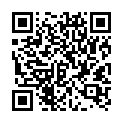 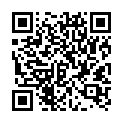 ※詳細はホームページで必ず確認してください。【注意】・今期は各キャンパスでの申請受付は行いません。・ホームページおよび申請書記載の注意事項を十分確認の上、お申し込みください。・提出書類に虚偽の事項を記載し、又は提出書類を偽造して入学料・授業料の免除の許可を受けたことが判明した場合には、その許可は取り消され、その者は、入学料・授業料を直ちに納付しなければなりません。令和２年　８月２１日学生支援課経済支援係